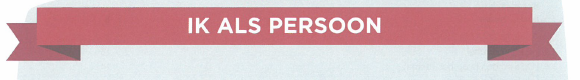 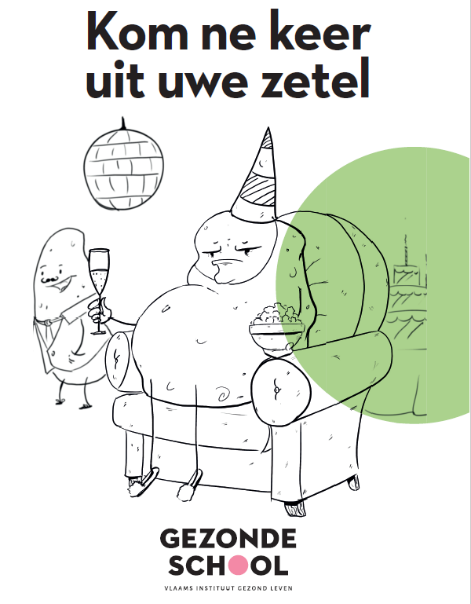 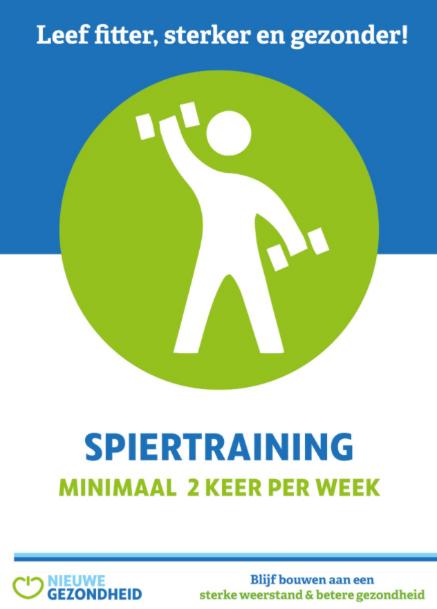 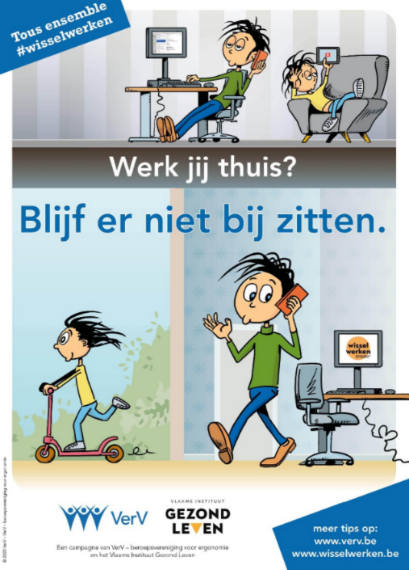 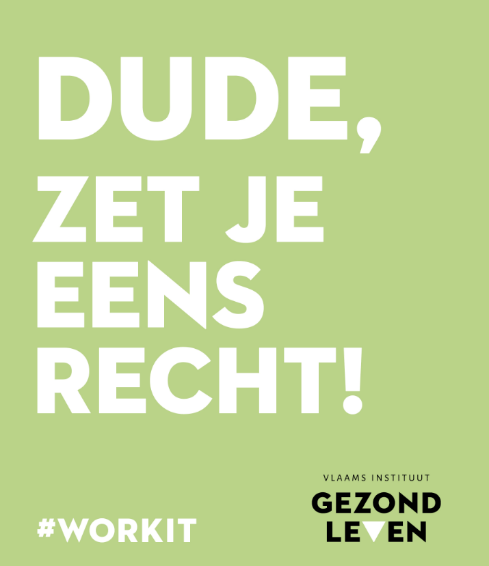 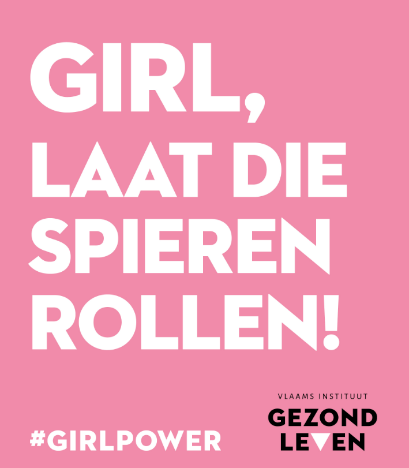 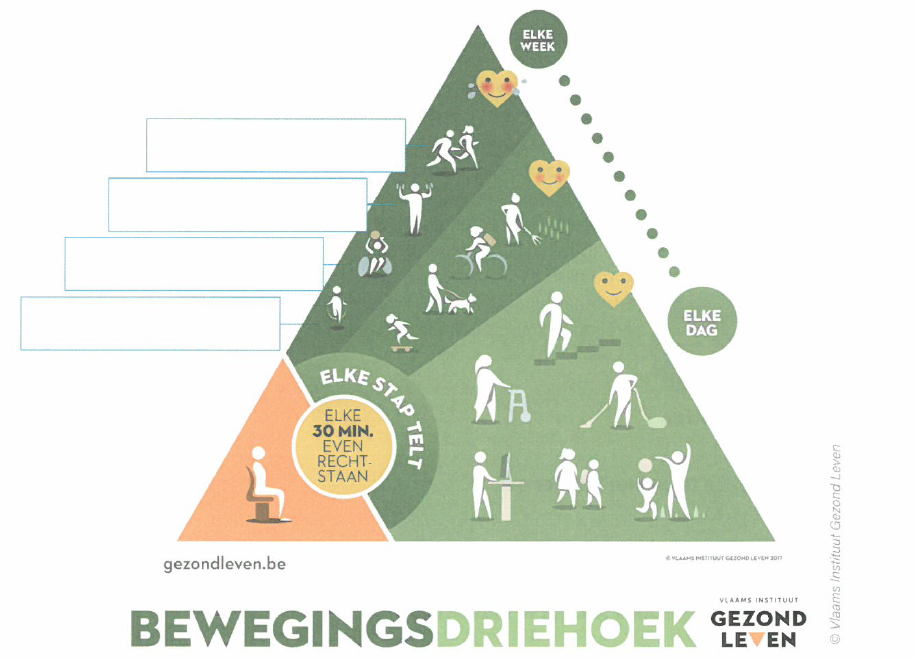 Wat betekent het oranje stukje in de driehoek?Wat bedoelt men volgens jullie met de activiteiten in de schijf ‘elke dag’?Waarom is dit lichtgroene deel (schijf ‘elke dag’) groter dan de andere stukken?Wat betekenen de pictogrammen in de schrijf ‘elke week’?	
Vul de kadertjes aan.Wil dat zeggen dat we al die activiteiten 1 keer per week moeten doen?Wie in de klas doet dit elke week?Er zit nog een schijf tussen ‘elke dag’ en ‘elke week’. We zullen die ‘een paar keer per week’ noemen. Wat raadt men in die schijf aan?Noteer even voor jezelf: vind jij dat je genoeg beweegt, als je de bewegingsdriehoek bekijkt?Welk dier was je volgens de test die aan het begin van de les hebt gedaan?Ik ben een gorilla.Ik ben een zebra.Ik ben een koala.Ik ben een bij.Wat betekent dit?Dit betekent dat ik wel / niet (te) veel zit en dat ik onvoldoende / voldoende beweeg.